Dear Parents / CarersThe staff would like to invite you to attend an Open Evening on Thursday 2nd December between 5.00pm and 7.00pm.  This will give you an opportunity to discuss your child's progress with the class teacher.  Please indicate your preferred choice of contact on the slip below, face to face or Teams meeting.  It would be helpful if you could tick more than one ‘time’ box, so that should your first choice of time not be available we can make an appointment for another convenient time.  The class teacher will inform you of your appointment time.If are unable to attend on the 2nd December and you would prefer a telephone call, please note that these will be made during the week commencing Monday 6th December.Myself and Mr Zaccheo (Deputy Principal/DLS Lead) will be available should you wish to discuss any general matter regarding your son/daughter.  You are welcome to request a time to speak with us.In addition, we will have a variety of displays and parent friendly information to share including materials on:  Challenger Troop, Forest School, phonics, maths interventions, nurture and much more.We do hope you will make every effort to attend this meeting as it is just one of the ways in which we can demonstrate to your son/daughter that parents and home are working together to ensure progress.We look forward to seeing you.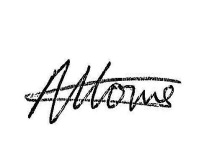 Yours faithfullyAngela HoweDeputy Principal----------------------------------------------------------------Please return to the School---------------------------------------------------------------------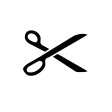 To:     Class TeacherI am able to attend the Open Evening on Thursday 2nd December 2021 and would prefer:Face to face / Teams meeting (please delete one)  I am unable to attend the Open Evening and would like a telephone call YES/NO (please delete one)An early reply will mean more chance of getting your preferred appointment time.Pupil's Name: _______________________________     Signed: ____________________________________										Parent/CarerClass ______________________________________Arrival Time 5.00 – 5.30pm (✓)Arrival Time 5.30 - 6.00pm (✓)Arrival Time6.00 - 6.30pm (✓)Arrival Time6.30 – 7.00pm (✓)